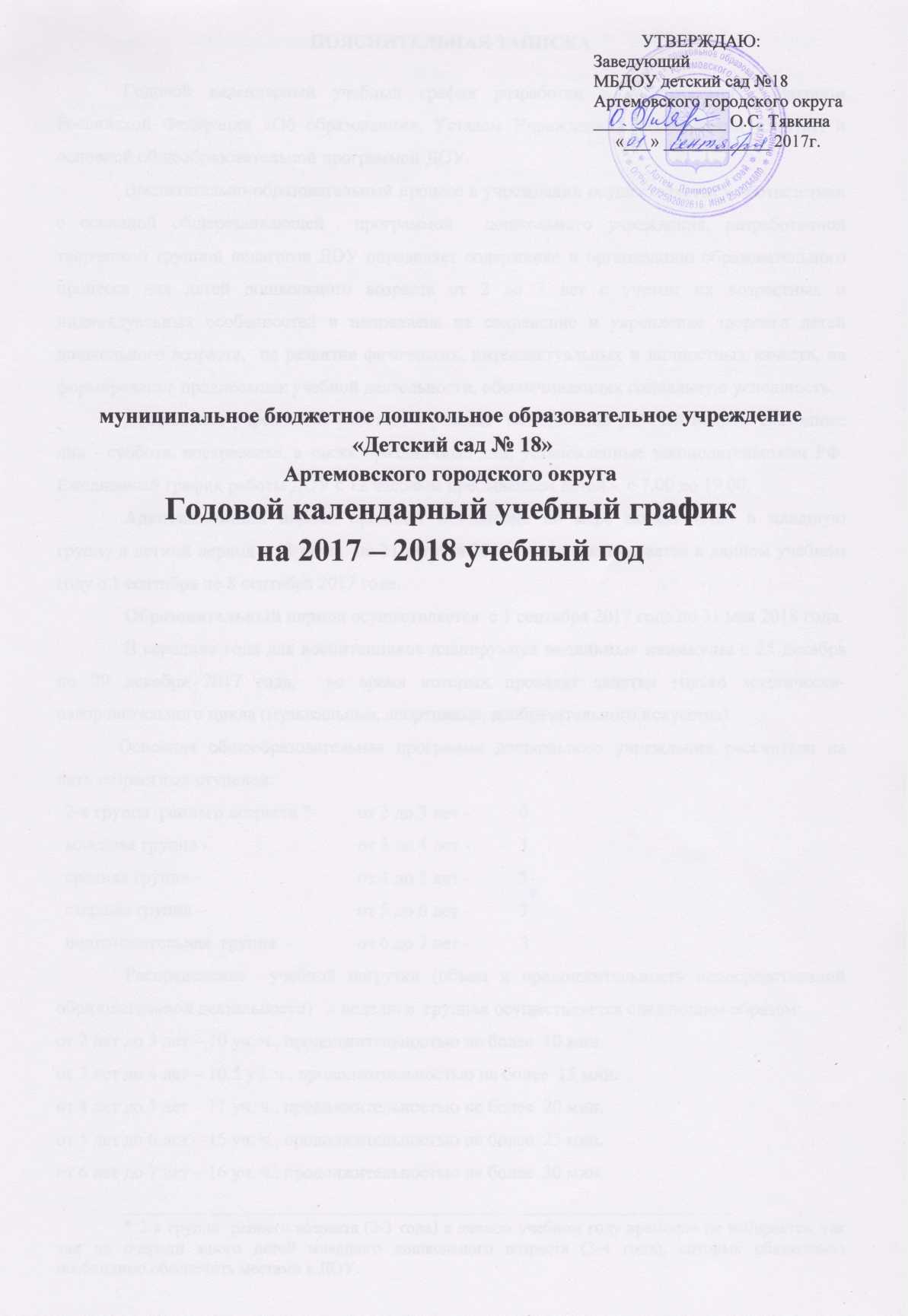 ПОЯСНИТЕЛЬНАЯ ЗАПИСКА              Годовой календарный учебный график разработан в соответствии с Законом Российской Федерации «Об образовании», Уставом Учреждения, требованиями СанПиН и основной общеобразовательной программой ДОУ.         Воспитательно-образовательный процесс в учреждении осуществляется в соответствии  с основной общеразвивающей  программой  дошкольного учреждения, разработанной творческой группой педагогов ДОУ определяет содержание и организацию образовательного процесса для детей дошкольного возраста от 2 до 7 лет с учетом их возрастных и индивидуальных особенностей и направлена на сохранение и укрепление здоровья детей дошкольного возраста,  на развитие физических, интеллектуальных и личностных качеств, на формирование предпосылок учебной деятельности, обеспечивающих социальную успешность. Дошкольное учреждение работает в режиме  пятидневной рабочей недели. Выходные дни - суббота, воскресенье, а также праздничные дни, установленные законодательством РФ.  Ежедневный график работы ДОУ с 12 часовым пребыванием детей -  с 7.00 до 19.00.Адаптационный период в дошкольном учреждении проходит постепенно по мере захода детей  во вторую группу раннего возраста и младшую группу в летний период с 13 июня  по 31 августа 2017 года и заканчивается в данном учебном году с 1 сентября по 8 сентября 2017 года.Образовательный период осуществляется  с 1 сентября 2017 года по 31 мая 2018 года.В  середине учебного года для воспитанников планируются недельные каникулы с 25 декабря по 29 декабря 2017 года,  во время которых проводят занятия только эстетически-оздоровительного цикла (музыкальные, спортивные, изобразительного искусства).             Основная общеобразовательная программа дошкольного учреждения рассчитана на пять возрастных ступеней:                Распределение  учебной нагрузки (объем и продолжительность непосредственной образовательной деятельности)   в неделю в  группах осуществляется следующим образом: от 2 лет до 3 лет – 10 уч. ч., продолжительностью не более  10 мин.от 3 лет до 4 лет – 10,5 уч. ч., продолжительностью не более  15 мин.от 4 лет до 5 лет – 11 уч. ч., продолжительностью не более  20 мин. от 5 лет до 6 лет – 15 уч. ч., продолжительностью не более  25 мин.от 6 лет до 7 лет – 16 уч. ч., продолжительностью не более  30 мин.Начало непосредственной образовательной деятельности во всех возрастных группах с 09.00 часов. В середине непосредственно образовательной деятельности проводят физкультминутку. Перерывы между НОД – не менее 10 минут. Дополнительное  бесплатное образование  (кружковая работа)  проводится  с  детьми старшей и подготовительной к школе группы (по договору со спортивной школой).Педагогическая диагностика образовательного процесса осуществляется на основе анализа достижения детьми планируемых результатов освоения программы по пяти образовательным областям во всех возрастных группах:Педагогическая диагностика достижений детьми планируемых результатов проводится без прекращения образовательного процесса. Летний оздоровительный период с 1 июня 2018г. по 31 августа 2018г. Во  время  каникул  и  в  летний  период  непосредственно  образовательная деятельность  проводится  только  эстетической  и  оздоровительной направленности (музыка, физическая культура, художественное творчество). Годовой календарный учебный графикУсловные обозначенияРежим  дня с 12-ти часовым пребыванием детей в ДОУ в холодный периодРежим  дня для групп с 12-ти часовым пребыванием детей в ДОУ на летний период.2-я группа  раннего возраста -от 2 до 3 лет -1младшая группа -от 3 до 4 лет -2средняя группа - от 4 до 5 лет -3старшая группа - от 5 до 6 лет -3подготовительная  группа  - от 6 до 7 лет - 3входящий мониторинг –с 18.09. 2017 г. по 13.10.2017 г.итоговый мониторинг –с 09.04.2018 г. по 04.05.2018 г. -выходные и праздничные дни-каникулы- педагогическая диагностика (мониторинг)-адаптация детей младшего возраста-летний оздоровительный периодРежимный моментВремяВремяРежимный момент1-ая мл. группа, 2-ая мл. группа, средняя группастаршая  группа, подготовительная к школе группа, Прием и осмотр, самостоятельная деятельность детей (игры), индивидуальная работа воспитателя с детьми,  7.00 – 8.257.00 – 8.30Завтрак8.25 – 8.558.30 – 8.50Непосредственно образовательная деятельность (НОД)1мл.гр.   8.45-8.55-9.15               9.25-9.35-9.452 мл.гр.  9.00 - 9.15               9.25 - 9.40               16.10-16.25Сред.гр. 9.00 – 9.20               9.30 – 9.50               16.10-16.30Страш.гр.     9.00 – 9.25                9.35 – 10.00                  10.10 – 10.35Подготов.гр.9.00 – 9.30                  9.40 – 10.10                   10.20 – 10.50                        16.10-16.40Прогулка 9.45 – 11.4510.35 – 12.35Обед 11.45 – 12.3012.35 – 12.55Сон12.30 – 15.0012.55 – 15.00Самостоятельная деятельность детей (игры), индивидуальная работа воспитателя с детьми,  коррекционная работа15.00 – 15.2515.00 – 15.25Полдник 15.25 – 15.5015.25 – 15.40Самостоятельная художественная деятельность детей 15.50 – 16.2015.40 – 16.30Прогулка16.20 – 18.2016.30 – 18.30Ужин18.20 – 18.4518.30 – 18.45Игры, уход домой18.45 – 19.0018.45 – 19.00Режимный моментВремяВремяРежимный момент1-ая мл. группа, 2-ая мл. группа, средняя группастаршая  группа, подготовительная к школе группа, разновозрастная  группаПрием и осмотр, самостоятельная деятельность детей (игры), индивидуальная работа воспитателя с детьми  7.00 – 8.257.00 – 8.30Завтрак8.25 – 8.558.30 – 8.50Самостоятельная деятельность детей (игры), индивидуальная работа воспитателя с детьми  9.00 – 9.408.55- 10.00Прогулка 9.45 – 11.4510.00 – 12.35Обед 11.45 – 12.3012.35 – 12.55Сон12.30 – 15.0012.55 – 15.00Самостоятельная деятельность детей (игры), индивидуальная работа воспитателя с детьми15.00 – 15.2515.00 – 15.25Полдник 15.25 – 15.5015.25 – 15.40Самостоятельная художественная деятельность детей 15.50 – 16.2015.40 – 16.30Прогулка16.20 – 18.2016.30 – 18.30Ужин18.20 – 18.4518.30 – 18.45Игры, уход домой18.45 – 19.0018.45 – 19.00